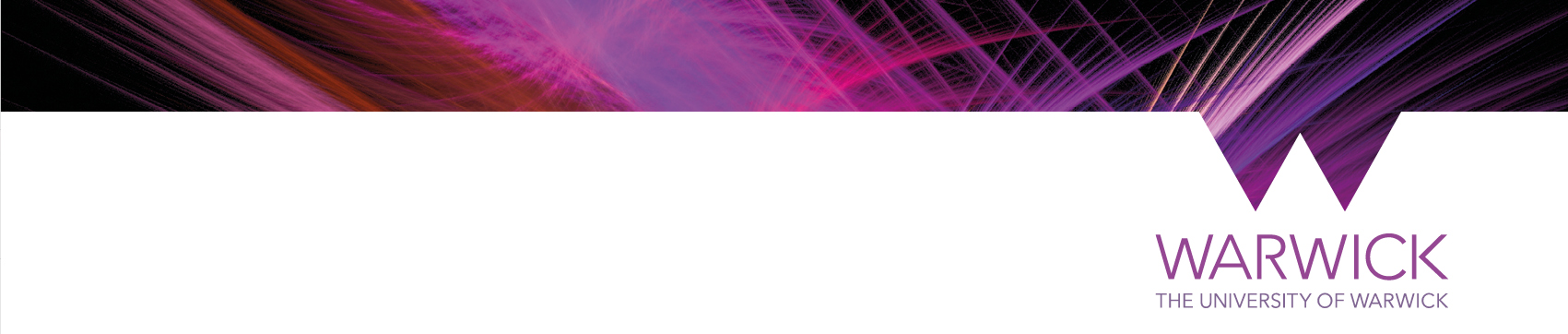 IATL/IAS EARLY CAREER TEACHING FELLOWSHIPAPPLICATION FORMPlease refer to the Application Guidance for this programme before completing the form.  If you have any queries, particularly regarding eligibility, please contact IATL via IATL@warwick.ac.uk or IAS via IAS@warwick.ac.uk Applications can be submitted electronically to IATL@warwick.ac.uk or sent via the internal mail to the Institute of Advanced Teaching and Learning, Senate House. Incomplete applications cannot be considered for funding. SECTION ONE - COVER SHEETSECTION ONE - COVER SHEETSECTION ONE - COVER SHEETSECTION ONE - COVER SHEETSECTION ONE - COVER SHEETName, Title and Student Number of Applicant:Name, Title and Student Number of Applicant:Name, Title and Student Number of Applicant:Name, Title and Student Number of Applicant:Name, Title and Student Number of Applicant:Department/DTC/Research Centre:Department/DTC/Research Centre:Department/DTC/Research Centre:Department/DTC/Research Centre:Department/DTC/Research Centre:Telephone:Telephone:Telephone:Email:Email:Name, Title and Department of Applicant’s PhD Supervisor: Name, Title and Department of Applicant’s PhD Supervisor: Name, Title and Department of Applicant’s PhD Supervisor: Name, Title and Department of Applicant’s PhD Supervisor: Name, Title and Department of Applicant’s PhD Supervisor: DOCTORAL INFORMATIONDOCTORAL INFORMATIONDOCTORAL INFORMATIONDOCTORAL INFORMATIONDOCTORAL INFORMATIONTitle of PhD:Title of PhD:Title of PhD:Title of PhD:Title of PhD:Date Started PhD:Phd Registration End Date:Have you been registered (please tick)☐ FULL TIME☐ FULL TIME☐ FULL TIME☐ PART-TIMELength of time as doctoral candidate: (give details of any approved periods of leave):Actual/Planned Thesis Submission Date:DECLARATIONDECLARATIONDECLARATIONDECLARATIONDECLARATIONSignature of Applicant: Date:Signature of Applicant: Date:Signature of Applicant: Date:Signature of Applicant: Date:Signature of Applicant: Date:ContinuedContinuedContinuedContinuedContinuedSECTION TWO - PROJECT STATEMENT (1,000 words maximum) which should describe the proposed teaching activities, together with your plans to develop your research profile during the fellowship period. You should also provide evidence of your previous teaching and research-related initiatives and address all elements of the selection criteria.SECTION TWO - PROJECT STATEMENT (1,000 words maximum) which should describe the proposed teaching activities, together with your plans to develop your research profile during the fellowship period. You should also provide evidence of your previous teaching and research-related initiatives and address all elements of the selection criteria.SECTION TWO - PROJECT STATEMENT (1,000 words maximum) which should describe the proposed teaching activities, together with your plans to develop your research profile during the fellowship period. You should also provide evidence of your previous teaching and research-related initiatives and address all elements of the selection criteria.SECTION TWO - PROJECT STATEMENT (1,000 words maximum) which should describe the proposed teaching activities, together with your plans to develop your research profile during the fellowship period. You should also provide evidence of your previous teaching and research-related initiatives and address all elements of the selection criteria.SECTION TWO - PROJECT STATEMENT (1,000 words maximum) which should describe the proposed teaching activities, together with your plans to develop your research profile during the fellowship period. You should also provide evidence of your previous teaching and research-related initiatives and address all elements of the selection criteria.RATIONALE (150 words maximum) describing how your teaching and research would benefit IATL and IAS.RATIONALE (150 words maximum) describing how your teaching and research would benefit IATL and IAS.RATIONALE (150 words maximum) describing how your teaching and research would benefit IATL and IAS.RATIONALE (150 words maximum) describing how your teaching and research would benefit IATL and IAS.RATIONALE (150 words maximum) describing how your teaching and research would benefit IATL and IAS.CV OF APPLICANT Please attach separates. The CV should be no more than 2 single sides of A4.CV OF APPLICANT Please attach separates. The CV should be no more than 2 single sides of A4.CV OF APPLICANT Please attach separates. The CV should be no more than 2 single sides of A4.CV OF APPLICANT Please attach separates. The CV should be no more than 2 single sides of A4.CV OF APPLICANT Please attach separates. The CV should be no more than 2 single sides of A4.TWO ACADEMIC REFERENCES Reference must reach the IAS by the call deadlineTWO ACADEMIC REFERENCES Reference must reach the IAS by the call deadlineTWO ACADEMIC REFERENCES Reference must reach the IAS by the call deadlineTWO ACADEMIC REFERENCES Reference must reach the IAS by the call deadlineTWO ACADEMIC REFERENCES Reference must reach the IAS by the call deadlineName and Title of First Referee (PhD Supervisor):Name and Title of First Referee (PhD Supervisor):Email:Email:Email:Department: Department: Department: Department: Department: Name of Second Referee (Teaching Mentor):Name of Second Referee (Teaching Mentor):Email:Email:Email:Department:Department:Department:Department:Department:DECLARATION OF SUPPORT BY HEAD OF DEPARTMENT / RESEARCH CENTRES (additional text may be added below)DECLARATION OF SUPPORT BY HEAD OF DEPARTMENT / RESEARCH CENTRES (additional text may be added below)DECLARATION OF SUPPORT BY HEAD OF DEPARTMENT / RESEARCH CENTRES (additional text may be added below)DECLARATION OF SUPPORT BY HEAD OF DEPARTMENT / RESEARCH CENTRES (additional text may be added below)DECLARATION OF SUPPORT BY HEAD OF DEPARTMENT / RESEARCH CENTRES (additional text may be added below)I support the application; I agree to provide necessary facilities; I confirm that the project would not entail a significant increase in use of any University services and that any health and safety and ethical requirements would be covered. I support the application; I agree to provide necessary facilities; I confirm that the project would not entail a significant increase in use of any University services and that any health and safety and ethical requirements would be covered. I support the application; I agree to provide necessary facilities; I confirm that the project would not entail a significant increase in use of any University services and that any health and safety and ethical requirements would be covered. I support the application; I agree to provide necessary facilities; I confirm that the project would not entail a significant increase in use of any University services and that any health and safety and ethical requirements would be covered. I support the application; I agree to provide necessary facilities; I confirm that the project would not entail a significant increase in use of any University services and that any health and safety and ethical requirements would be covered. Name:Signature:Name:Signature:Department:Date:Department:Date:Department:Date:DEPARTMENTAL ADMINISTRATOR APPROVALDEPARTMENTAL ADMINISTRATOR APPROVALDEPARTMENTAL ADMINISTRATOR APPROVALDEPARTMENTAL ADMINISTRATOR APPROVALDEPARTMENTAL ADMINISTRATOR APPROVALName:Signature:Name:Signature:Department:Date:Department:Date:Department:Date: